` 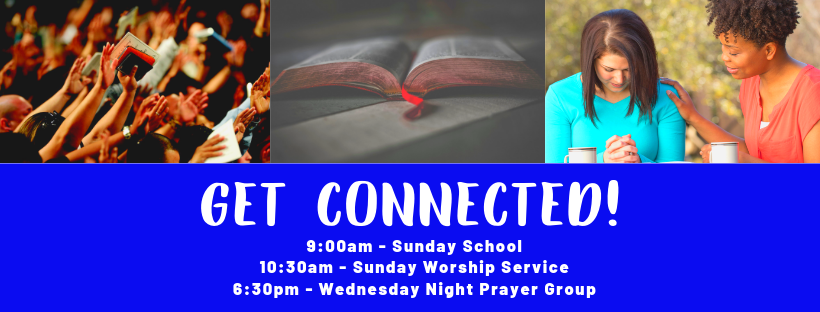 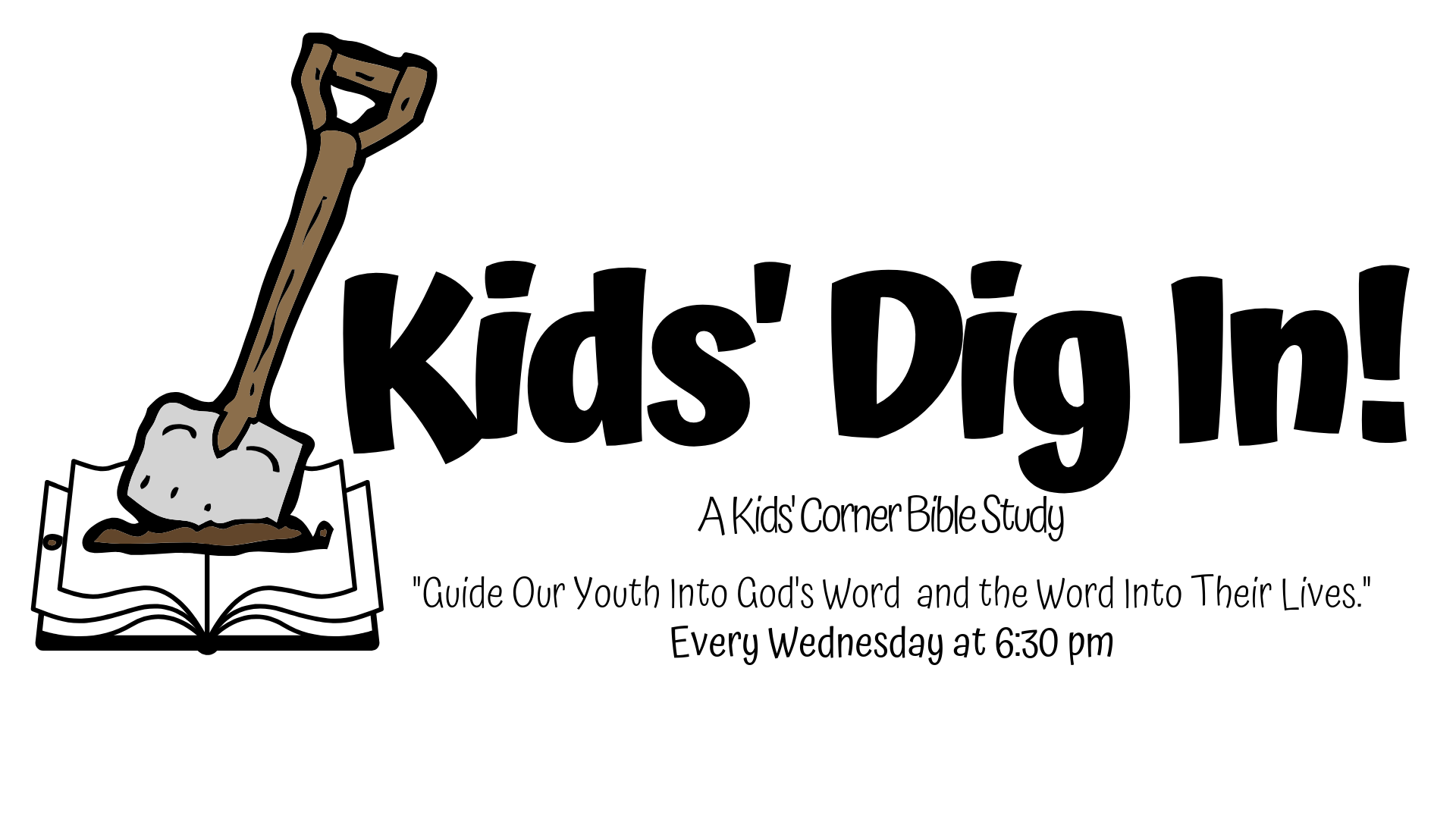 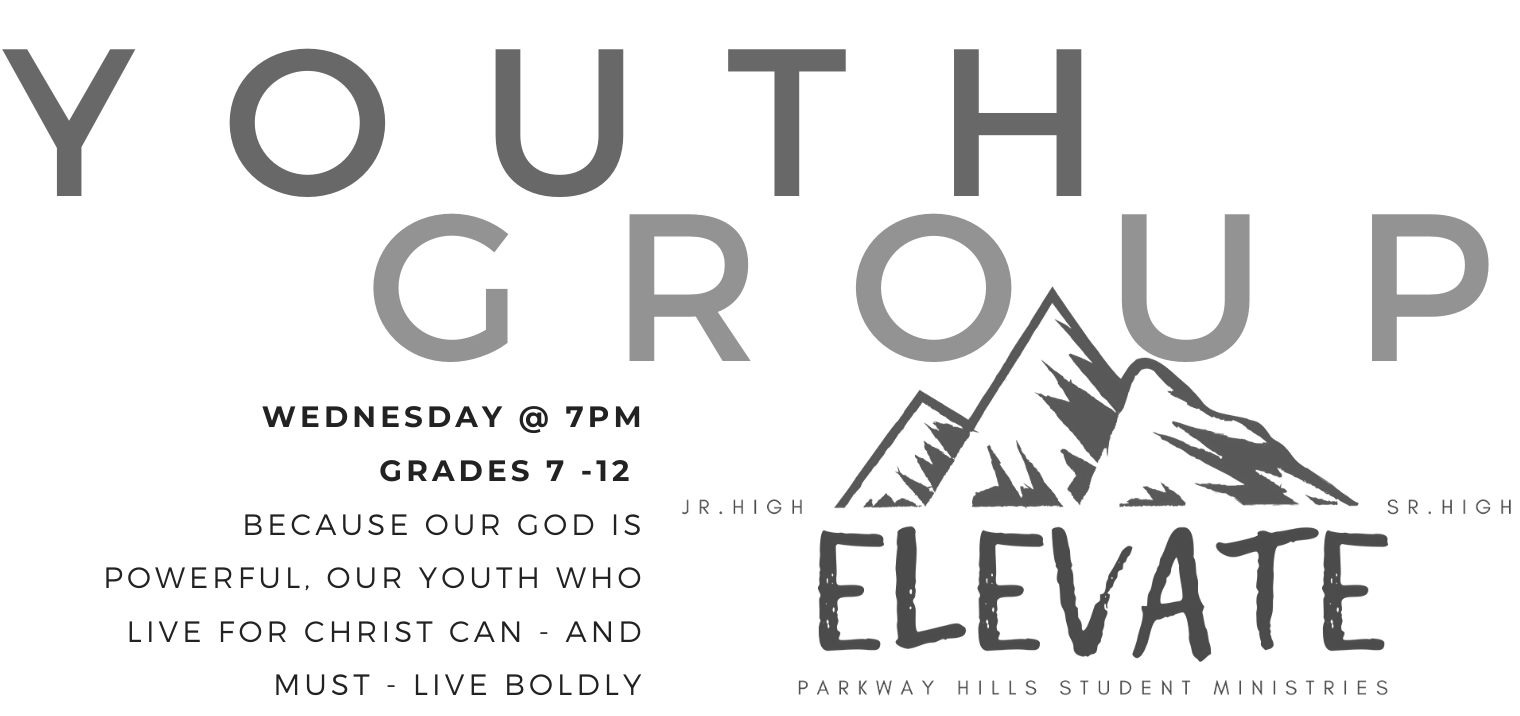 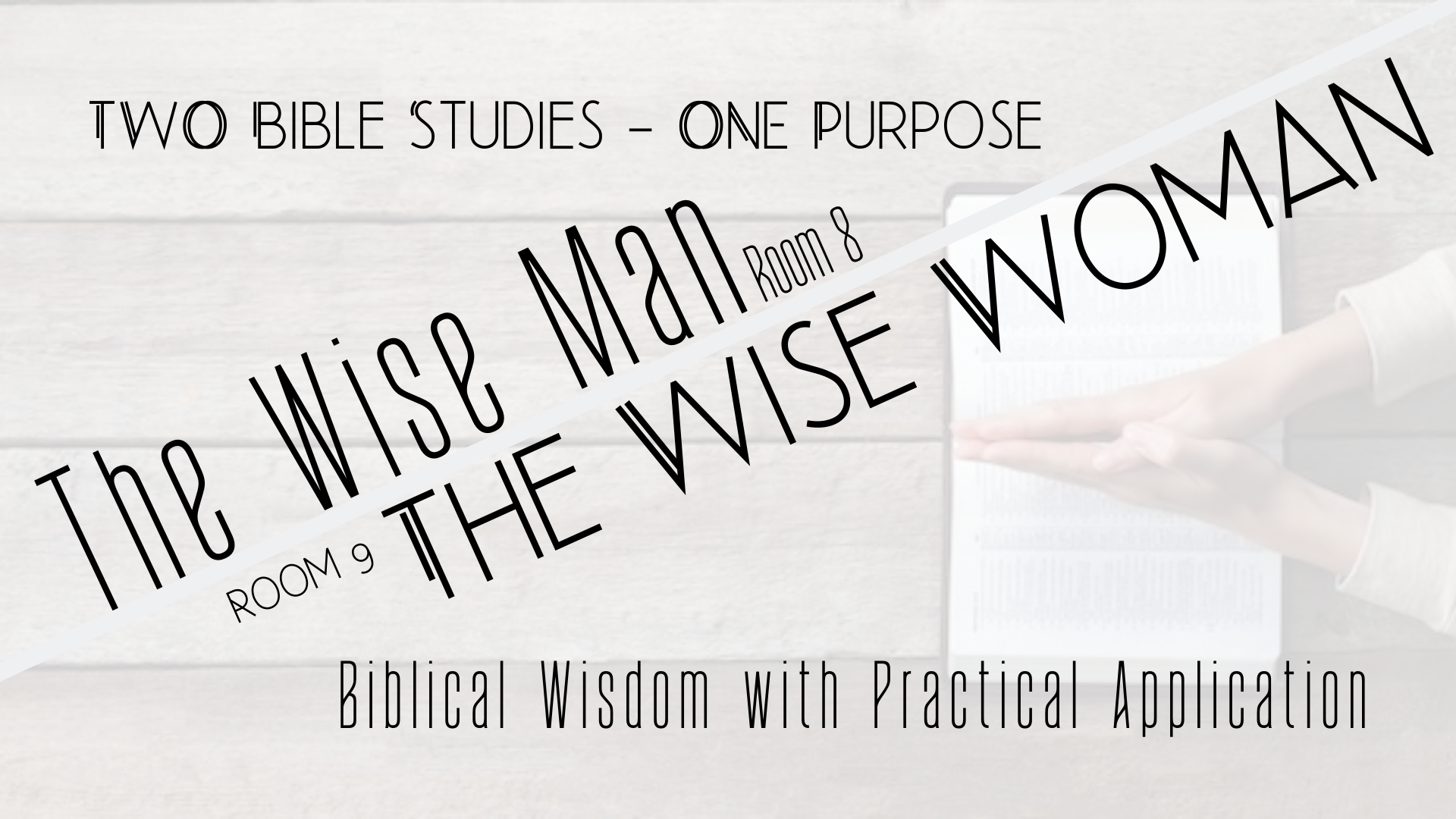 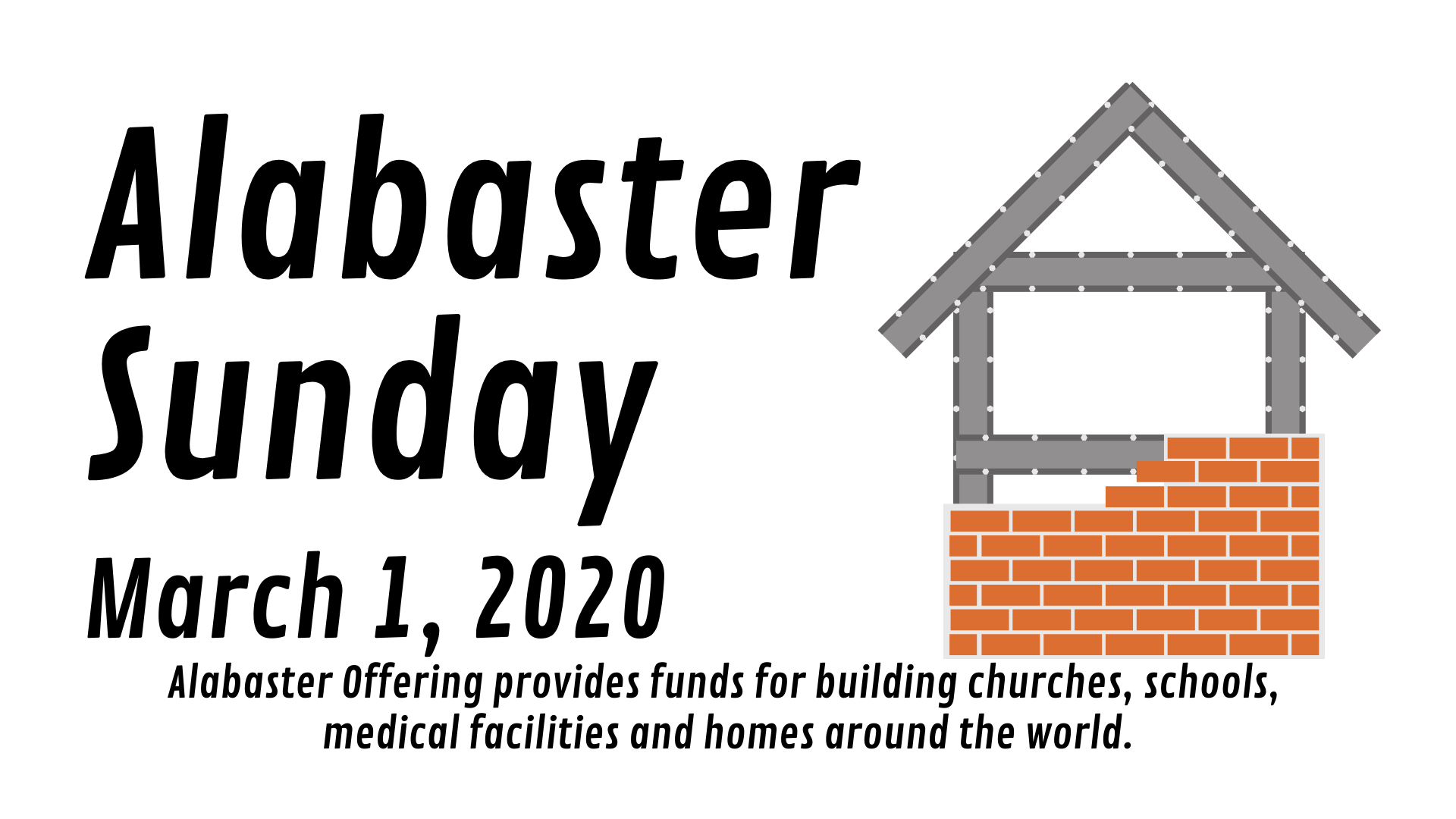 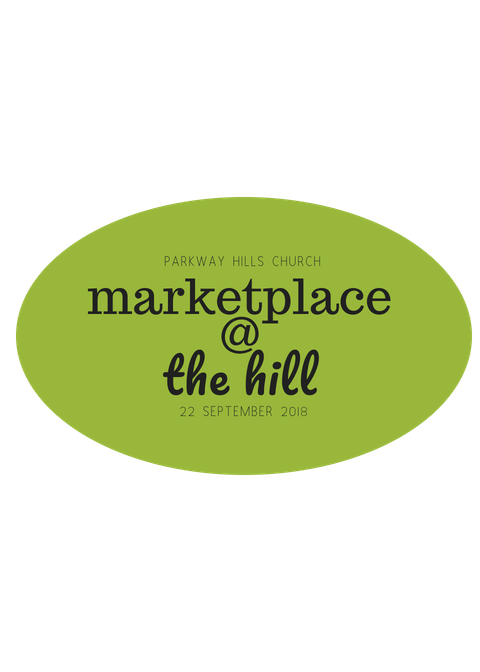 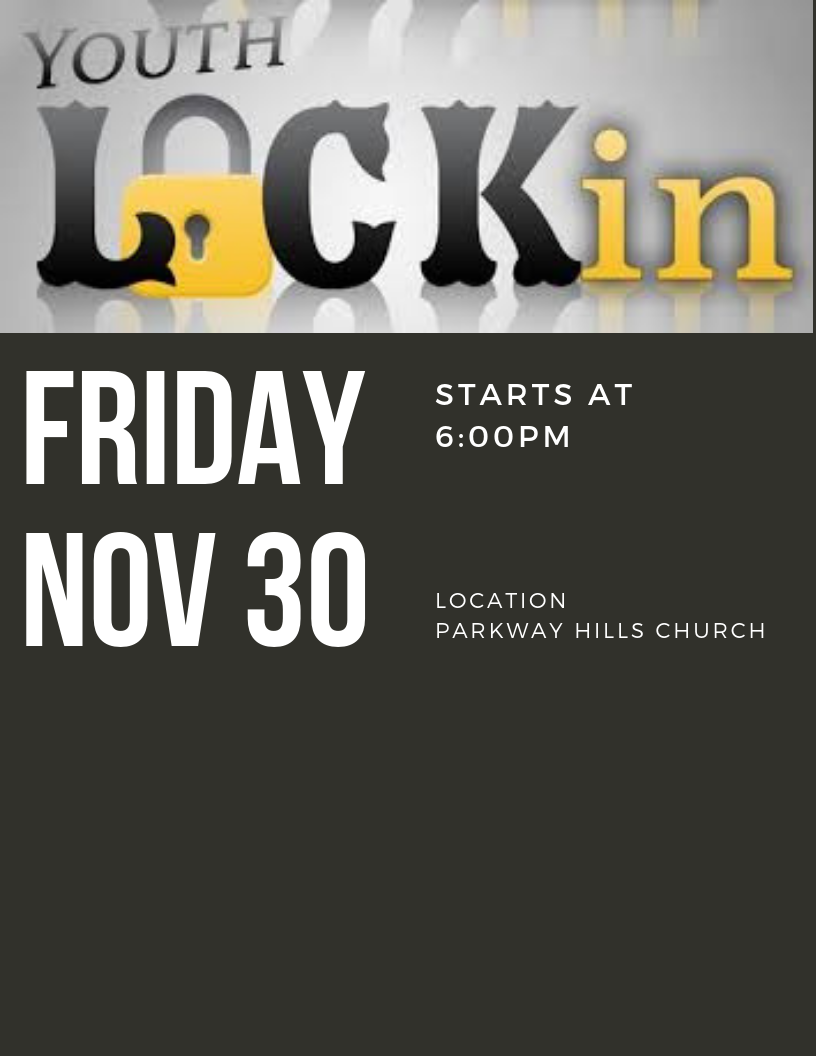 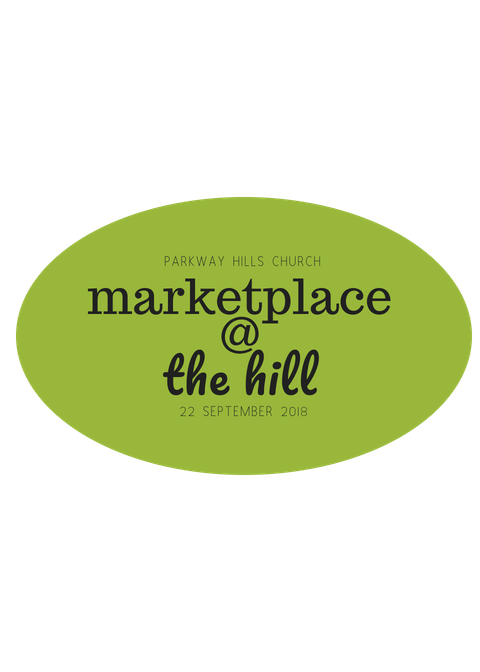 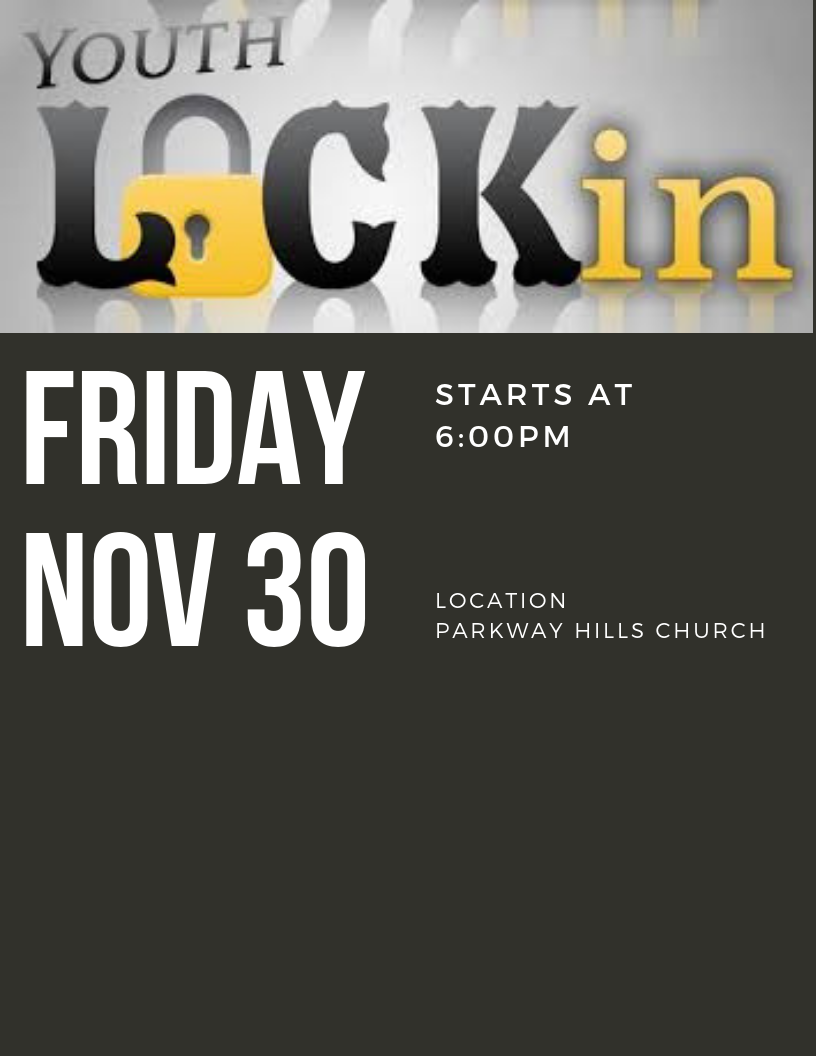 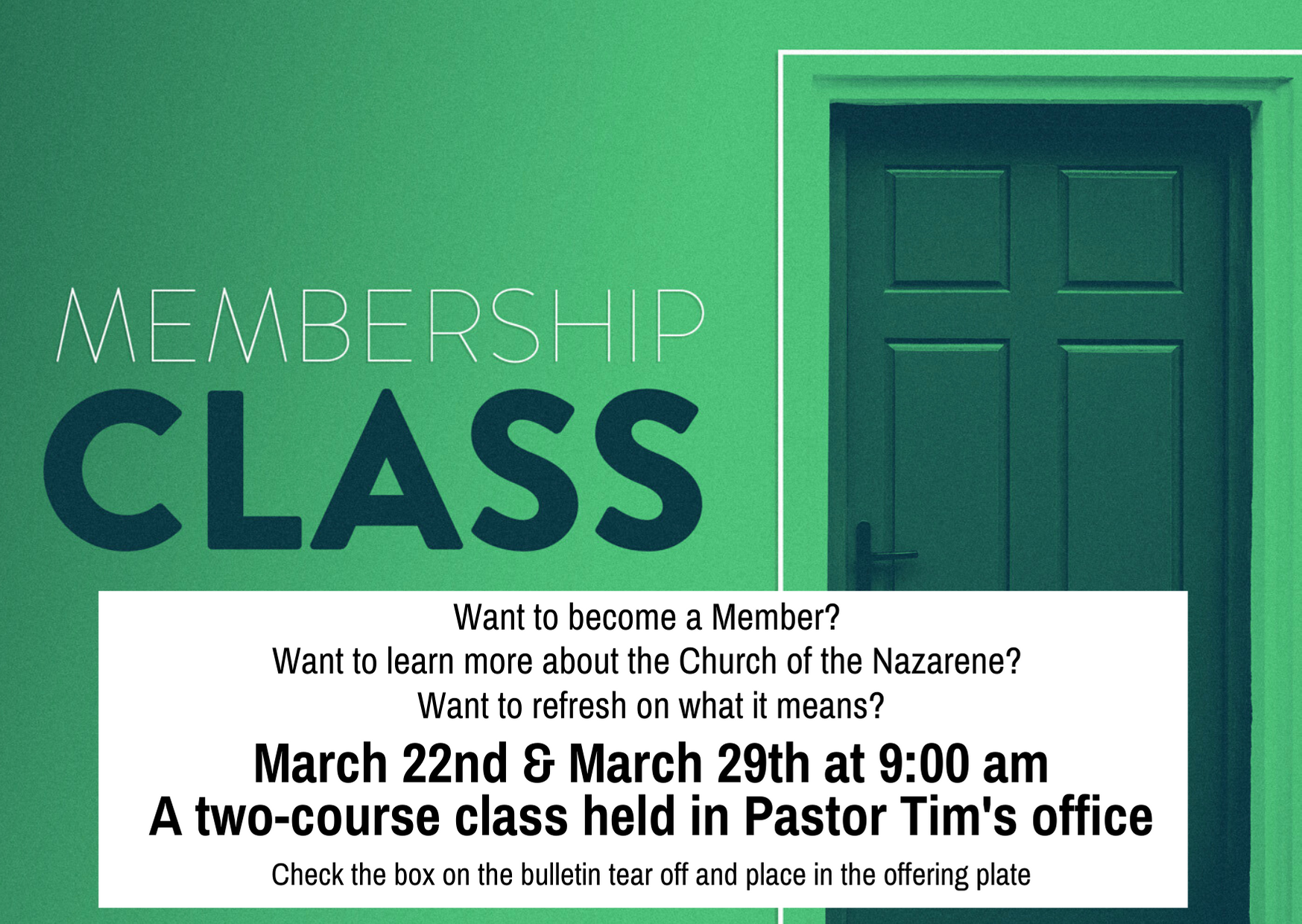 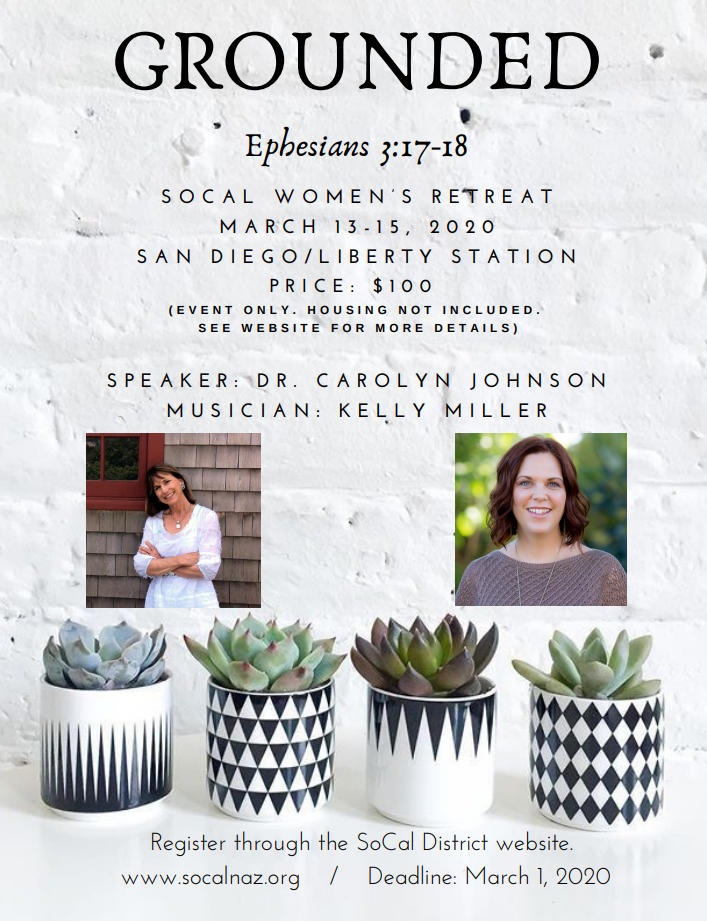 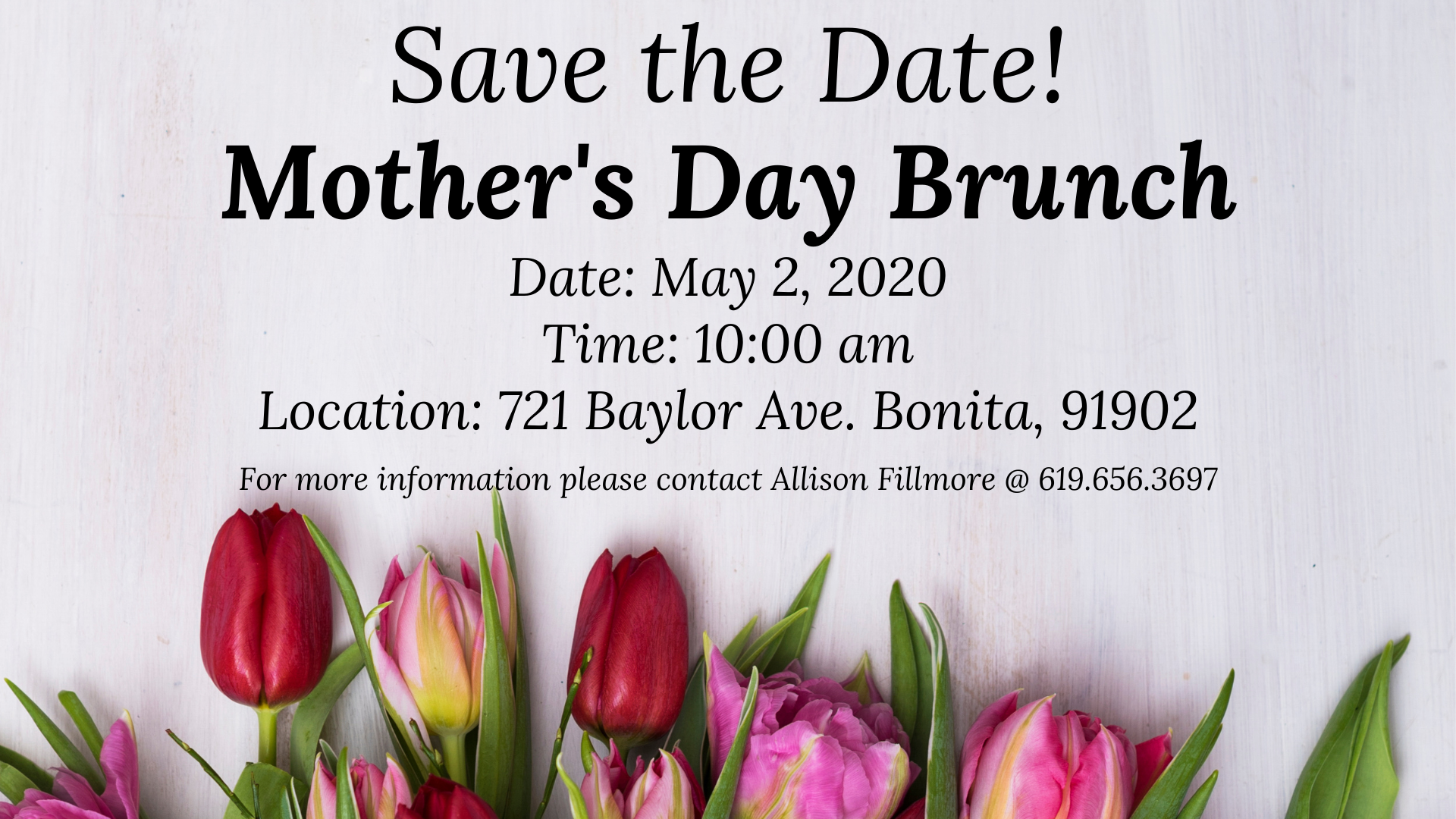 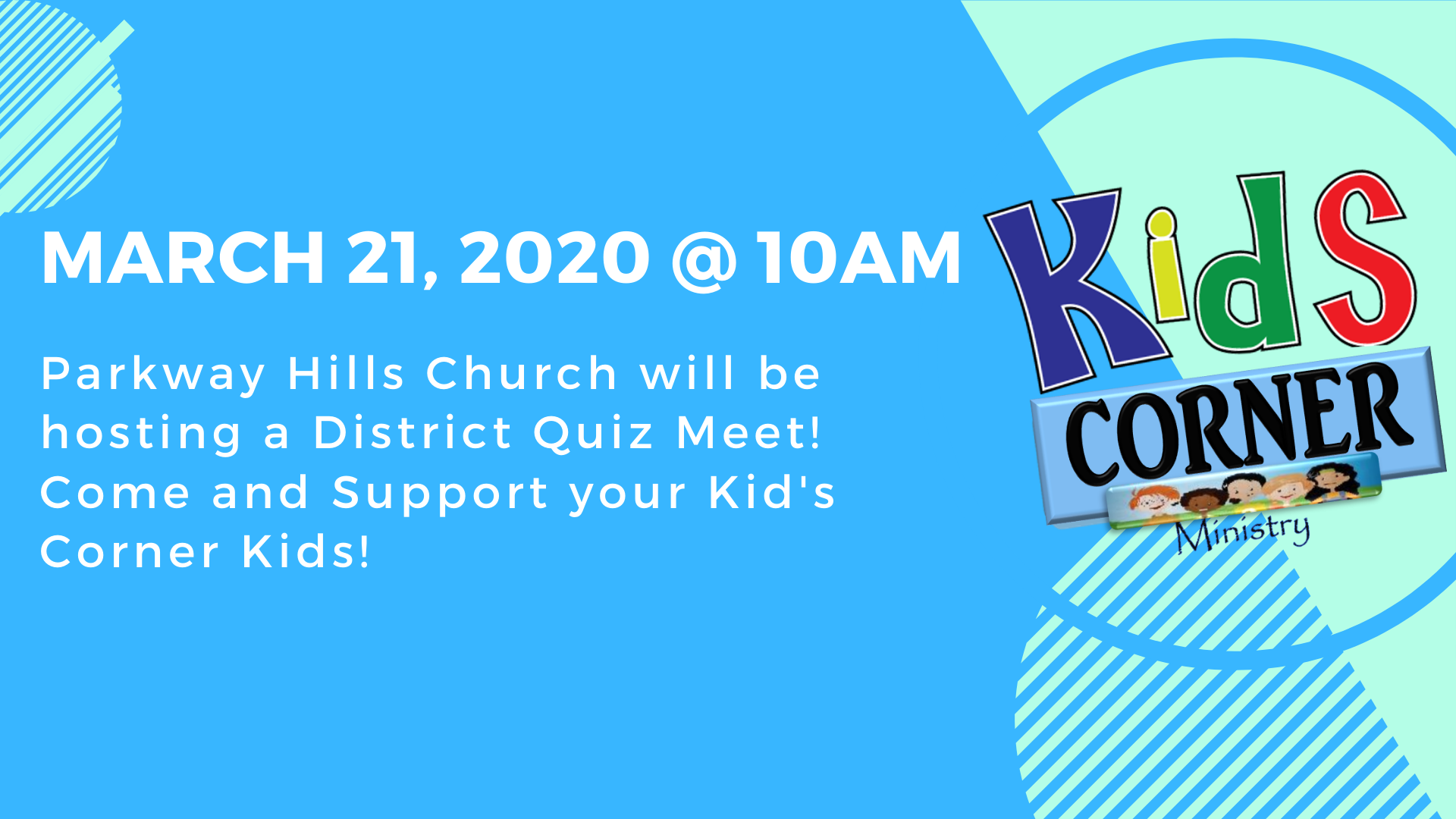 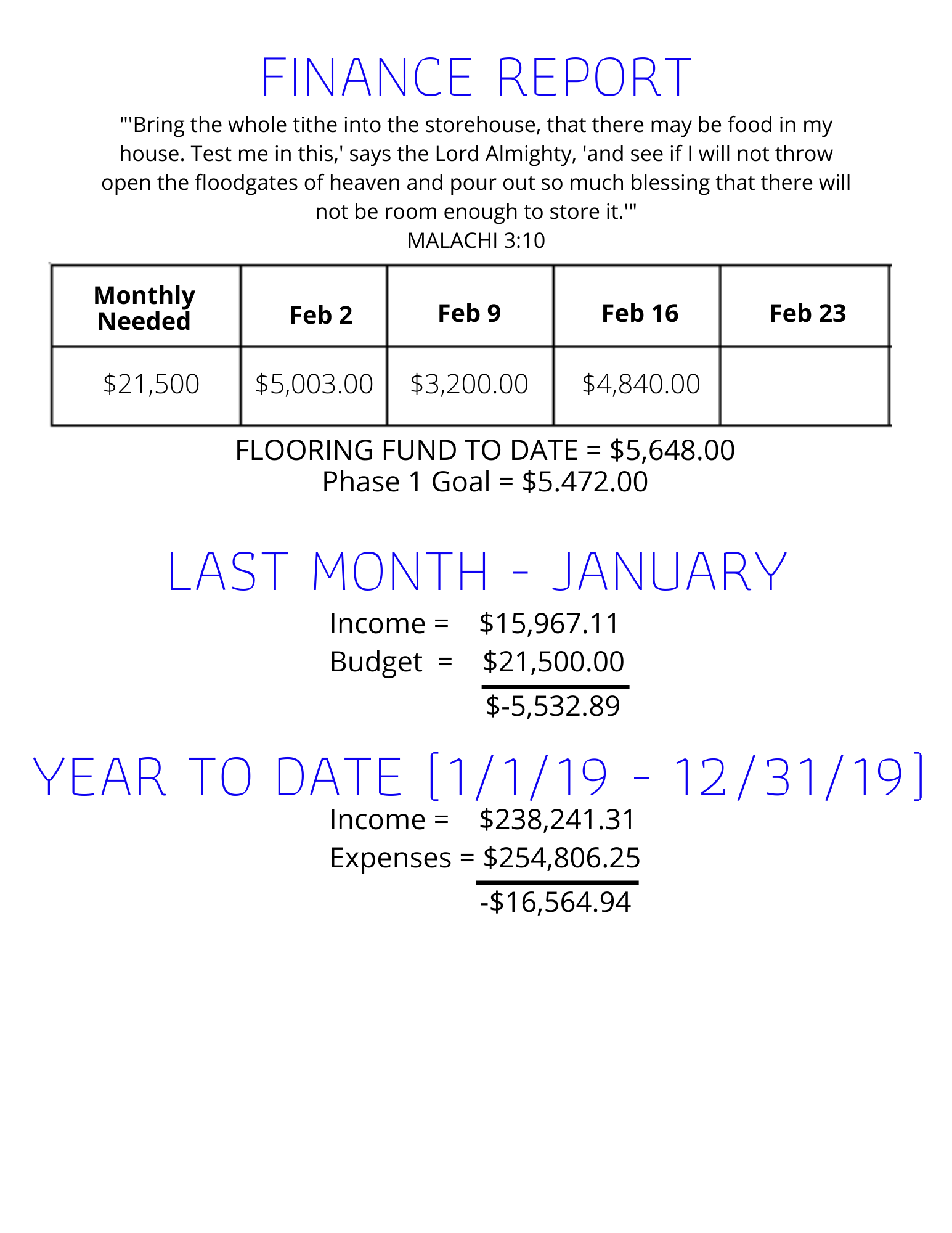 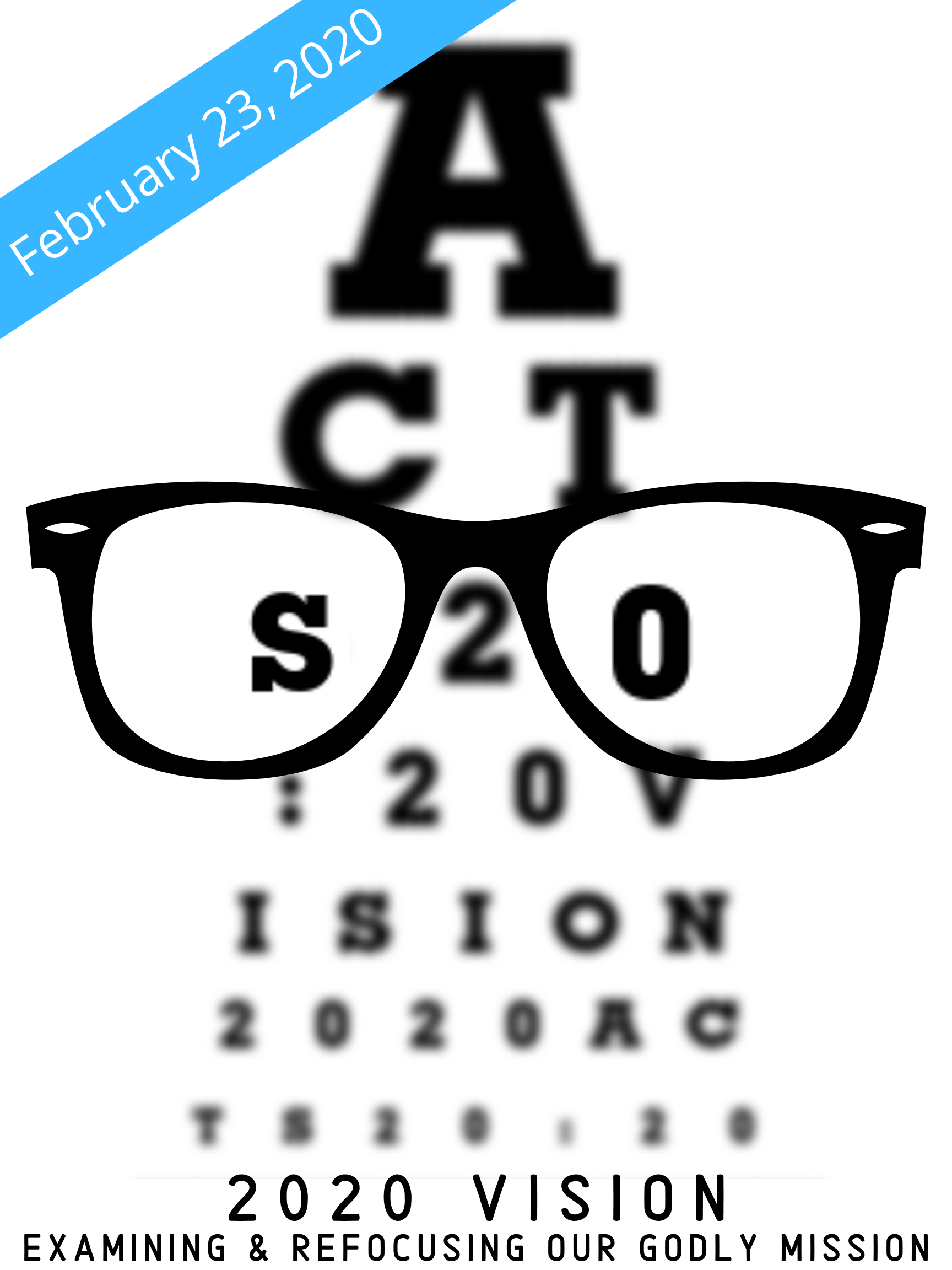 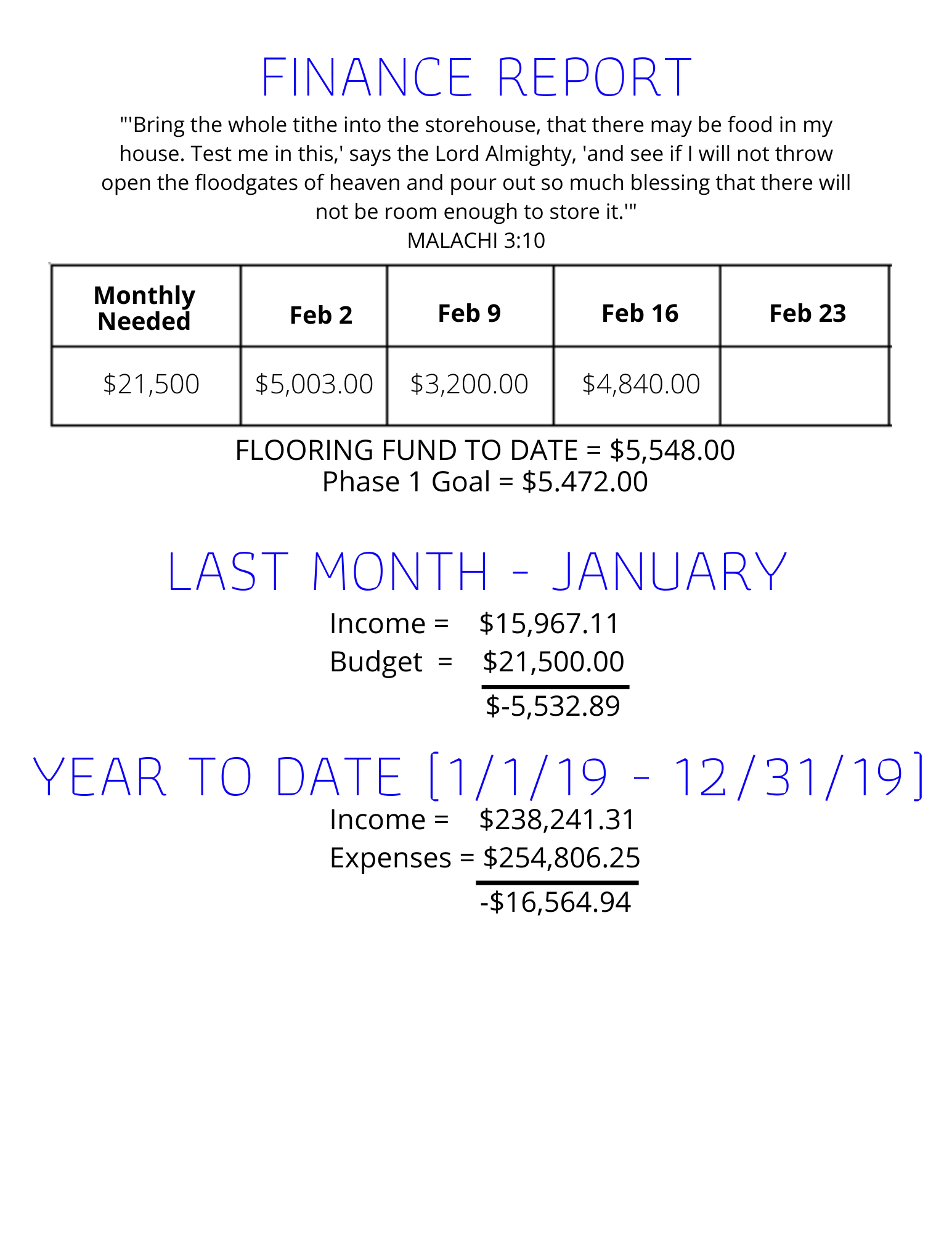 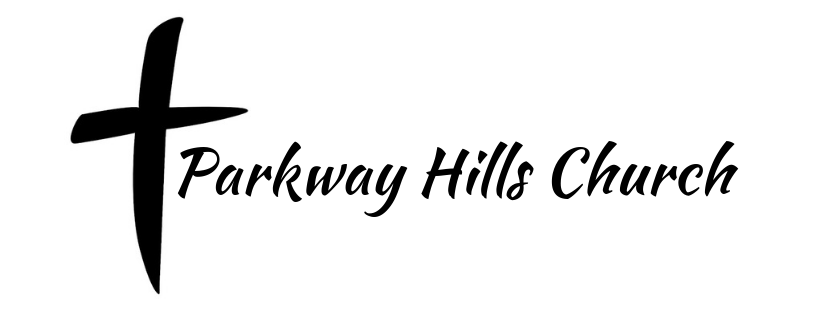 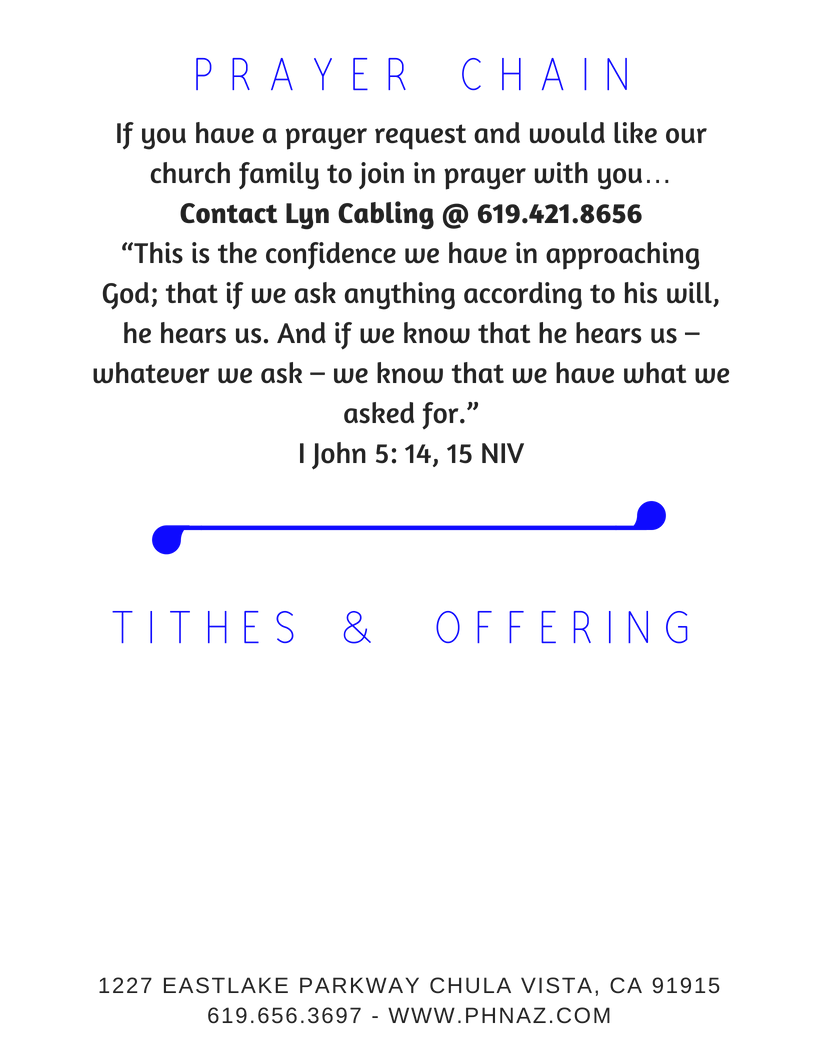 